 THUPPPLE  BSC., CISCP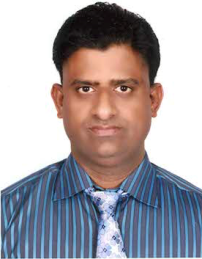 THUPPPLE.363280@2freemail.com Senior level professional with 16 years’ experience in supply chain, operations and commercial functions of oil field services business in the UAE, in a career spanning over 26 years, seeking assignment as…. , SENIOR Supply Chain Manager / Operations Manager / Office Manager Strong business acumen and commercial awareness, detail-oriented approach to planning, and ability to put in place best possible solution to ensure business continuity at optimized cost while adhering to deadlines and service levels. Resourceful executive with first-rate managerial & administrative skills and versatile experience in supply chain and operations, provide leadership and direction to the commercial organization to meet strategic & operational goals and business objectives. Demonstrated success in supporting acquisition and delivery of oil field services business by managing large teams, mitigating cost and risk of procurement and contracts, effective administration of contracts, and successful resolution of operational issues. Areas of expertise include….Business Execution PlanningResources & Logistics MgmtSourcing and Procurement Budgeting and Cost ControlsVendor Development /MgmtSupply Chain ManagementBids /Tenders ManagementNegotiations & ContractingContracts and Claims MgmtOperations Planning /MgmtQuality & HSE ManagementPerformance ManagementRelationships ManagementService Level ImprovementTeam Leadership & Training EPC ContractorsAnnual Maintenance ContractShut down & Turn Around ProcurementDecision MakerLeadershipTop Management ReportingExecutive SynopsisBroad based experience in supply chain management with extensive exposure in procurement of materials/equipment/services, end-to-end logistics, inventory management, risk management, business delivery supports etc., with total cost ownershipStrong managerial aptitude and business insight to structure business compliant supply chain organization and operations, successfully translating business plan and strategies to efficient business delivery within internal & external customersAbility to evolve and manage divisional policies, procedures, systems, business process and work flow aimed to deliver best-in-class commercial results in terms of finance, operations, business development, supply chain, utilization of working capital, etc.Commercially competent to plan finances, forecast budgets, negotiate deals, meet financial objectives by risk & cost mitigationChange agent and strong passion for establishing functional excellence in business processes and operations, through innovative plans & solutions, problem solving, and management of performances across operationsProficient in devising and implementing effective material management techniques with key focus on receipt, storage, stock monitoring, inventory control, material accounting, System (SAP) updates, etc.Decisive and influencing leader and top notch performer with strong liaison, networking, communication, interpersonal and problem solving skills; and ability to manage multiple priorities & stake holders, business interfaces and relationships.Familiar with activities pertaining to LOA/ Duty Exemption/ CNIIA Passes formalities.Professional ExperienceSupply Chain Manager | EMDAD LLC – Abu Dhabi, UAE					         2009 onwardsResponsibilitiesEstablishe & lead Projects Procurment & Contracts functions, develop bid management/procurement policies & procedures Procure subcontracts packages, labour supply contrasts, and project materials, and allied service contracts  Establish an effective vendor development and vendor pre-qualification regimeHandle change and claims and counter-claims management for the organizationAnalyze scope of supplies and services and formulate contracting and procurement strategy to have  desired resultsDirect and manage preparation of RFP, Floating of Tenders, and coordinate technical and commercial evaluationsFinalize contracts/subcontracts in discussion with internal stakeholders and authorities, and establish contract AgreementNegotiate regarding price, delivery time period, payment terms and other necessary clauses of contractAct as a focal point for all requisition and procurement of material, equipment and services for projectsMange suppliers identification, selection, evaluation of quotes, recommendations and finalization of supply & service contractsDirect & control all operational processes at pre & post contract stages in compliance with all approved policies & proceduresMonitor contract execution to ensure adherence to contractual obligations and effective management of change ordersDevelop and maintain documentation & filing system to ensure retention & safekeeping of all contractual documentsPrepare reports and presentations for management meetings highlighting performance of contracts & procurementAnalyze/review contracts in the light of scope, timeframe, cost, risk, constraints, opportunities & profitability, and develop contracts management strategy for successful execution and delivery of the projectCommunicate key contractual deliverables including key analytical observations, to each member of the project management team to help them proactively chalk out action planAdminister overall process of setting (initialization to award) contracts, manage their performances through to final executionSupport the project management team in complying with legal formalities including insurance and taxesTrack/monitor/review contracts performance in terms of progress, cost and overall compliance, changes and variationsMaintain clear communication lines with customers and suppliers to meet logistics requirementAssist with the implementation of actions to reduce procurement costs, improve supply chain and logistics performance, and /or address problems occurring within the Supply Chain and LogisticsManage site mobilization, team training, HSE affairs, project site logistics, customer interface, etc. for site services executionLook after office administration, internal sales, payments and collections, banking affairs, etc. in addition to SCM responsibilitiesPrepare & analyze the weekly & monthly general reports of the Group Logistics & Supply ChainJoined as ~Office Manager –Projects & Services for CEO Offices and later promoted as SCM.AchievementRecognized and appreciated as Best Credit Controller & Best performance award for project support & Long Service Award.Achieved the target of bringing ADNOC group companies with coupe of Price Agreement, independently handling all tasks till finalization of Agreements successfullyOperations Manager | HYDROLINK WLL – Abu Dhabi UAE					            2001 – 2008ResponsibilitiesManage day to day branch operations of the oilfield services business including procurement, sales & marketing, logistics & supply chain, billing & collections, customer service, pricing of bids, negotiations, finalization of contract agreements, etc. Lead, direct and follow up all marketing and business development activities to capture business opportunities in the regionPrepare the annual operating & procurement budgets, review and approve tenders and bidsEstablish & implement policies and control to achieve division and corporate goalsSet Division goals, track KPIs, develop cost reduction strategies and ensure Divisional Policy & Procedures are complied with Integrate Supply Chain Planning with Sales and Operations Planning (S&OP) in consistent with business targetsManage the customer service operation, ordering management process to ensure OTD and improve service levelsNurture professional relationships with internal and external customers and suppliers to enhance operational effectivenessOwn supply chain performance (service, speed, costs) and impact on business unit, division, and market center performanceDevelop the metrics, reporting tools to capture and communicate progress to senior managementWork with different functions to resolve all regulatory, customs issues and orders delivery to deliver on commitmentsAdminister staffs appraisals, promotion, increment, training & developmentEvaluate business proposals, negotiations and make recommendations and presentations to the Board of Directors on the selection of suppliers and all service contract awards Enforce and follow departmental policies, processes, SOPs, and instructions so that work is carried out as per standardsAssist in identification of opportunities for continues improvement of Division’s systems, processes and practices, taking into account international best practice, improvement of business processes, cost reduction and productivity improvementAchievementsRecipient of Long Service Award along with appreciation for hard work and excellent team workPrevious ExperienceTender Coordinator | DUPHAM LLC – Dubai, UAE						            1997 – 2001Marketing Coordinator | NATIONAL PANASONIC (NIPPO Battery Division) – India 		            1994 – 1997Accounts/Service Dept Asst | SOLIDAIRE INDIA LTD. – India				  	            1991 – 1994CredentialsEducationB.Sc. (Chemistry), Madras University, 1989Professional CertificateCertified International Supply Chain Professional from IPSCMI – USA (Certificate attested by Dubai Government)Computer LiteracyMS Office (Word, Excel, Power Point), EPICOR 10.1Personal ParticularsDate of Birth: July 19, 1969Languages Known: English, TamilNationality & Passport: IndianVisa Status: UAE Residence Visa (Family)Marital Status: MarriedLocation Preference: Abu Dhabi